МДОУ детский сад №10Проект »Зимние виды спорта «в старшей группе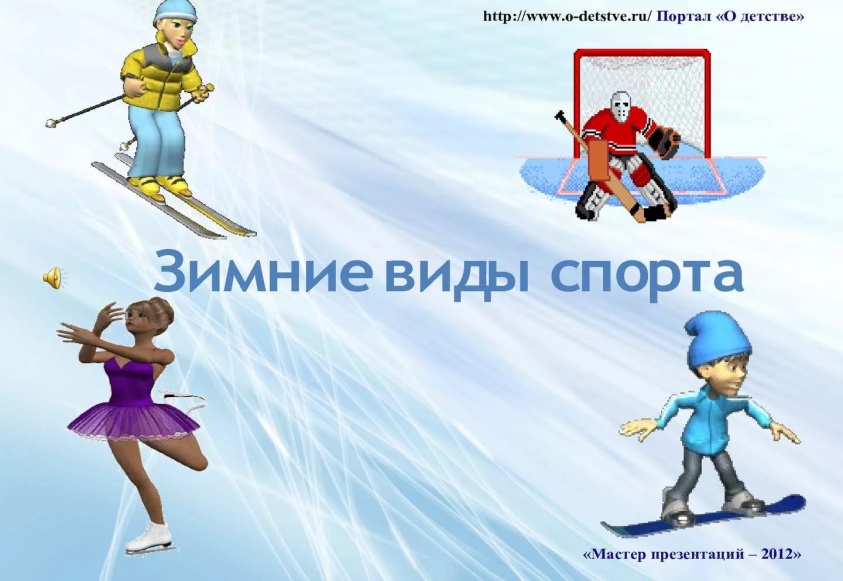 Подготовила инструктор по физической культуре: Попова А.Н.Январь 2022 г.Актуальность: Не зря говорят, спорт - это жизнь! Заниматься спортом надо в любое время года. Зимний спорт приносит только пользу. К сожалению, наши воспитанники мало информированы о зимних видах спорта, в связи  с занятостью родителей.  Чтобы дети росли здоровыми и закаленными, мы хотим познакомить их с зимними видами спорта, заинтересовать, донести до каждого ребенка и их родителей, что спортом надо заниматься с самого детства. Формирование представлений о зимних видах спорта может стать частью не только физического, но и нравственного, и эстетического воспитания, будет способствовать социализации ребенка. Срок реализации проекта: краткосрочный (с 18.01. -22.01.) .Цель проекта: Расширить  представления детей о зимних видах спорта.Задачи:  Познакомить детей с зимними видами спорта, с атрибутами этих видов спорта. 
 Способствовать развитию у детей стремления к укреплению и сохранению своего собственного здоровья посредством занятий физической культурой. 
Формировать умение преодолевать возникающие трудности и проблемы. 
Пробудить чувства товарищеского отношения детей друг к другу, взаимовыручки, умение заниматься в коллективе. 
Повышать активность родителей по вопросам сохранения и укрепления здоровья детей. 
Вызвать интерес к занятиям физкультурой и спортом совместно с детьми Планируемые результаты проекта:У детей существует интерес к зимним видам спорта;пополнился словарный запас спортивными терминами;повысился уровень знаний о видах зимнего спорта;повысился уровень мотивации к занятиям физической культурой.У родителей  появился интерес  к занятиям спортом совместно  с детьмиЭтапы реализации проектаПодготовительный этап2. Подобрать методическую и художественную литературу по данной теме.3.Подобрать иллюстрации, аудио и видеоматериал.4.Подобрать материалы, атрибуты для игровой деятельности детей.5.Подготовить материал для изобразительной и продуктивной деятельности детей; подбор инвентаря для НОД по физической культуре.Основной этапСоциально – коммуникативное развитие.НОД  «Что такое Олимпиада?Дидактические игры:- «Четвертый лишний»- «Азбука безопасности в зимний период»- «Угадай вид спорта»- «Помоги спортсмену выбрать инвентарь»- «Овощи и фрукты -витаминные продукты» - «Зимние олимпийские виды спорта»
- «Найди пару»Сюжетно – ролевые игры: «Семья», «Магазин полезных продуктов», «Спорттовары», «Поликлиника», Проблемная ситуация: «Капитан спортивной команды – кто он, какой он?».Безопасность: Правила безопасного поведения при катании на лыжах, санках, ледянках, правила катания с горки. Опасные ситуации зимой
Хозяйственно – бытовой труд
 Помощь в уборке физкультурного уголка; помощь в расстановке и уборке спортивного оборудования в физкультурном зале.Труд в природе: Уборка снега со спортивной площадки.Познавательное развитие
Викторина: «Знатоки зимнего спорта».
Просмотр презентаций: «Зимние виды спорта»,
Беседы  «Зимние  виды спорта», «Зачем заниматься физкультурой?», «Здоровье в порядке – спасибо зарядке», «Спорт в моей семье».
Рассматривание папок: «Зимние виды спорта», «Олимпийская символика», «Олимпийские чемпионы» тематический словарь в картинках «Спорт. Экспериментальная деятельность: «Каковы мои физические возможности»Динамическая пауза «Отгадай вид спорта»Речевое развитие «Пословицы, загадки о зимних видах спорта» НОД - Составление рассказа по серии сюжетных картин «Как Миша варежку потерял».Упражнение «Дополни предложение»Речевые ситуации: «Интервью у спортсмена», «Интервью у вратаря», Чтение произведений спортивной тематики: А.  Барто «Зарядка», Е. Ильин «Лыжи», «Олимпиец», Н. Суровой «На сноуборде». Н. Носова «На горке»
Просмотр мультфильмов: «Шайбу, шайбу», «Чемпион», Приходи на каток»,  «Лунтик и его друзья» (187 серия).Художественно – эстетическое развитиеРаскрашивание тематических раскрасокРисование «Лыжник», «Весело качусь я под гору в сугроб», декоративное рисование Украсим платье фигуристки»Аппликация «Олимпийский флаг»Конструирование: «Стадион» (строительный материал)Музыка: Гимн зимних олимпийских игр в Сочи; песни о спорте (аудиозапись);отрывок из музыкальных сочинений П. И. Чайковского «Времена года».Театрализованные игры: Игры – имитации «Лыжники», «Биатлонисты», «Хоккеисты», «Фигуристы «Физическое развитиеЦелевая прогулка  на каток.  Рассматривание макета «Зимние виды спорта»,Зимние игры и забавы - соревнование на свежем воздухеНаблюдения за спортивными играми  детей  подготовительной к школе группыПальчиковая гимнастика: массаж пальцев «На санках», «Зимние забавы», «Лепим снежки».Заключительный этапФизкультурный досуг «Зимние виды спорта»Работа с родителями
Выставка совместного творчества »Спорт в моей семье»Консультация «Спорт в семье»,  «Домашнее задание по теме»Зимние виды спорта», буклет »Зимние виды спорта», папка –передвижка «Физическое воспитание в семье»
. 